Анотацияк конспекту внеклассного занятия, посвящённого Дню матери«Мамина радость»Авторы: Лотц Татьяна Леонидовна, педагог-психолог, Бобылева Елена Геннадьевна, учитель-логопед  МАОУ «СОШ с УИОП №27»Цель занятия: формирование нравственно-эстетических ценностей, уважения и чувства благодарности к мамам. Развитие познавательных способностей  и речи учащихся.Занятие ориентировано на детей 7-8 лет, имеющих статус ОВЗ с речевыми нарушениями, в частности общего недоразвития речи III,  IV уровня речевого развития, имеющие отклонения в развитии речи при нормальном слухе и сохранном интеллекте, обучающиеся по программе АООП НОО 5.1.Нарушения речи проявляется в  произношении, грамматическом  построении речи, бедности словарного запаса, а также в  темпе и плавности речи. Дети, страдающие такими нарушениями, обладают скудным речевым запасом. Общение с окружающими в этом случае ограничено. Это может приводить к нарушению развития коммуникативных навыков учащихся (в детском коллективе, семье и т.д.). Развивающее влияние общения оказывается в таких условиях минимальным. Поэтому, несмотря на достаточные возможности умственного развития, у таких детей возникает   отставание психики, затруднено овладение грамотой, понимание арифметических задач. Упражнения, представленные в данном занятии, способствуют развитию коммуникативных навыков, в том числе улучшению взаимопонимания между учениками и родителями.  Оптимальное количество участников – четыре-пять пар (ребёнок и мама). Данное количество участников позволяет достигать максимальную результативность данного занятия, проработке упражнений с каждой парой, способствует созданию более благоприятной, комфортной обстановке в группе.Краткое описание содержания:Занятие включает в себя несколько этапов: Приветствие, постановка темы занятия, основная часть и рефлексия.На этапе «Приветствия» просматривается мультфильм «Мама для мамонтенка» Союзмультфильм 1981г. Далее следует обсуждение и постановка темы занятия,  игра-разминка «Ласковое слово».В «Основной части занятия проводятся упражнения:  «Узнай меня!»,   «Маленькие помощники»,  «Совместный рисунок».В заключительной части занятия проходит обсуждение рисунков, а так же заполнение таблицы рефлексии, в которых дети, совместно с родителями отмечают успешность урока.Результативность:В результате данного занятия учащиеся и их родители получают навыки совместного общения, учащиеся расширяют словарный запас, развивают творческие способности.В качестве отслеживания результативности занятия, используется таблица рефлексии, а так же совместные рисунки мам и детей.Выводы и рекомендации:Данное занятие рекомендовано к проведению с учащимися с ОВЗ первых-вторых классов, имеющих нарушение речи. Оптимальное количество участников – четыре-пять пар (ребенок и мама).Конспект внеклассного занятия, посвящённого Дню матери«Я и мама»Авторы: Лотц Татьяна Леонидовна, педагог-психолог, Бобылева Елена Геннадьевна, учитель-логопед МАОУ «СОШ с УИОП №27».Цель занятия: формирование нравственно-эстетических ценностей, уважения и чувства благодарности к мамам, развитие познавательных способностей  и речи учащихся.Задачи:- улучшение взаимопонимания между учениками и родителями;- совершенствование общей и мелкой моторики;- активизация и обогащение словаря;- развитие восприятия, внимания, мышления, памяти;- развитие тактильных ощущений, слухового восприятия;- развитие творческих способностей.Формируемые умения:- уметь внимательно слушать, отвечать на вопрос, выполнять заданные инструкции;-  умение сопереживать, понимать чувства и эмоции других;- использовать сформированные навыки взаимодействия в семье в повседневной жизни.Материалы и оборудование:Мультимедийный файл с мультфильмом «Мама для мамонтёнка» (Союзмультфильм 1981 г.), мяч, прищепки, верёвка, схематическое изображение предметов одежды, вырезанных из цветной бумаги, краски, карандаши, листы бумаги (формат А3).Ход занятияПриветствиеПедагог:Дорогие гости, мы рады видеть Вас на нашей встрече. Поводом для неё стал один чудесный праздник. О какой праздничной дате идёт речь, Вам поможет догадаться трогательный мультфильм о маленьком мамонтёнке, который мы с вами сейчас и посмотрим.Включаем и смотрим  мультфильм «Мама для мамонтёнка», (Союзмультфильм, 1981 г.).Педагог: О каком празднике сегодня  мы будем говорить?Гости:День матери!Педагог:Конечно! Этот день посвящён самым близким и родным нашим людям. Мама всегда рядом, с самых первых дней она согревает нас своей любовью и нежностью. Она   поддержит  в беде и первая порадуется нашим успехам.  Мама любит и принимает нас любыми, потому что любовь у мамы  безмерна. Игра-разминка «Ласковое слово»Дети и мамы становятся друг напротив друга, педагог берет мяч и объясняет правила игры.Педагог:К сожалению, в суете дней мы очень редко говорим нашим мамочкам о том, какие они замечательные. Давайте в этот праздник скажем мамам  добрые слова. Этот мячик поможет нам. Вы будете  поочерёдно бросать мячик друг другу (ребёнок своей маме и обратно) и говорить ласковое слово. Кидают мячик и называют ласковые слова. Игра «Узнай меня»Педагог:Каждая мамочка узнает ладони своего ребёнка, и каждый ребёнок узнает голос матери из сотни.  Попробуем ощутить, как мы хорошо чувствуем и слышим друг друга.Мамы   садятся на стулья, им завязывают глаза, и мамы с завязанными глазами узнают своих детей по ладошкам. А теперь мы узнаем, как  дети хорошо знают голос своей мамы.Дети становятся спиной к маме, мамы должны пропеть песенку, а ребёнку, узнавшему голос своей мамы, нужно поднять руку.Игра «Маленькие помощники»Педагог:Все мы знаем, как много важной и трудной работы приходится делать маме каждый день. А вы часто помогаете маме по дому? Я уверена, что каждый из вас любит помогать своей маме. Дети:-Да!Педагог:В корзинке лежит постиранная одежда разного цвета, давайте вместе развесим её. Разделимся на команды. Каждая команда (мама и ребёнок) должна повесить на верёвочку белье определённого цвета. Кто справится быстрее, тот и выиграл. Мама держит верёвку, а ребёнок  выбирает цвет одежды, которую он должен развесить на верёвку с помощью прищепок и развешивает её.Совместный рисунокПедагог:Дорогие гости, а сейчас  предлагаем немного отдохнуть и заняться творчеством. Перед каждым из Вас чистый лист бумаги, и краски. Попробуйте, вместе со своими детьми нарисовать рисунок. Рисовать можно одновременно. Тема для вашей картины может быть любой, но   не будем забывать, что наша встреча посвящена Дню матери.Каждая команда представляет свой рисунок. Раскрывает тему рисунка,  делится впечатлением о том, было ли им интересно рисовать вдвоём.Педагог:Замечательные у нас получились работы, они  будут украшать наш кабинет и напоминать о чудесной нашей встрече. Далее командам (мама и ребёнок) раздаётся таблица рефлексии, где они оценивают прошедшее занятие по трём параметрам («было интересно», «было познавательно», «было душевно») с помощью наклеек-смайликов.Надеемся, что наше занятие помогло вам стать ещё ближе друг к другу.  Спасибо за занятие!Список литературы:Логопедия: учебник для студентов дефектол. фак. пед. вузов /Под ред. Л.С.Волковой, С.Н.Шаховской.—М.:Гуманит.Изд. центр «ВЛАДОС», 1998.-680с.Логопедическая работа в школе: пособие для учителей-логопедов, педагогов доп.образования, воспитателей, родителей/О.А. Ишимова, О.А.Бондарчук.-М.: Просвещение, 2012.-176с.Хухлаева О.В.Тропинка к своему «Я»: уроки психологии в начальной школе (1-4). – М., 2015.Фопель К. Как научить детей сотрудничать. Психологические игры и упражнения. М., 1998.Самоукина Н.В. Игры в школе и дома: психотехнические игры и упражнения, коррекционные программы.- Ярославль, 2002.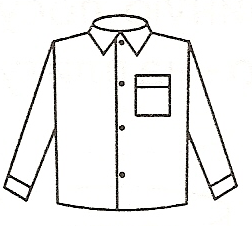 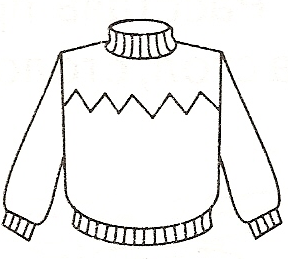 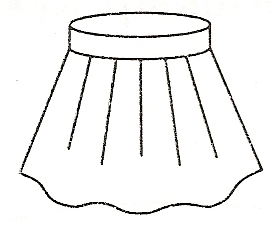 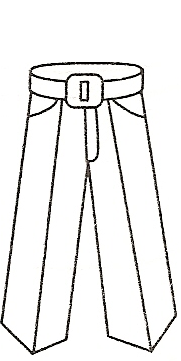 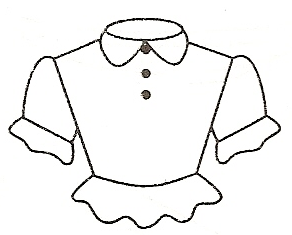 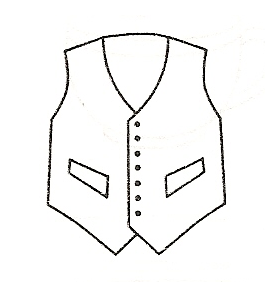 